Market Review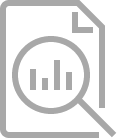 Source:  Zephyr Style AdvisorJanuary 2022 was a challenging month and a reminder that market volatility is inevitable, even “normal.”  Higher interest rates, ongoing supply constraints, and spiking Omicron infections led stock markets lower. The selloff was sharpest in the US (-5.2%) led by technology stocks that had benefited the most from ultra-low interest rates. The S&P 500 index recorded its worst performance since March 2020. International stocks also fell, but not quite as much as the US market. There were some notable exceptions abroad: Latin America gained 7.4% and UK equities climbed 1%. Overall, developed international markets were weaker (-4.8%) than emerging markets (-1.9%).Most sectors in the US equity markets struggled, with the exception of energy (+19.1%).  Energy stocks benefitted from rising crude oil prices. Six sectors fell more than 6% with consumer discretionary and real estate faring the worst. From a size perspective, larger stocks often considered more stable fared better than smaller vulnerable stocks for the month. From style perspective, value stocks that benefit from rising rates outperformed growth stocks, which struggle in rising interest rate environments.  The fixed income markets did not fare much better than equities in January. US bonds were down 2.2% for the month. All major sectors were negative, led by long treasuries (-4.1%). Record inflation sent longer term interest rates higher hurting bonds. High yield bonds were surprisingly flat for the month despite equity market volatility. International (-2.0%) and emerging markets (-2.6%) bonds followed suit and were also hurt by a stronger dollar. The broad commodity index was a bright spot for the month, returning 8.8%. Energy was the top performer in the index and was up 22.0%. Oil prices reached highs it had not seen since October of 2014. Gold (-1.9%) and silver (-4.1%) were both down for the month.  REITs, a top performer in 2021, was down for -7.9% in January, and was the worst performing among all major asset class. The US dollar had a bullish start to 2022 and was up 0.9% in January.  Relative to a globally balanced (60/40) equity/bond index, allocations to commodities and global bonds helped while global equites, US REITs and gold hurt for the month. Source:  Zephyr Style AdvisorDEFINITIONSAsset ClassIndexDefinitionDefinitionUS EquityS&P 500measures the performance of 500 leading companies in the U.S.  Constituents generally have a market-cap above $5 billion and represent approximately 80% of the investable market. measures the performance of 500 leading companies in the U.S.  Constituents generally have a market-cap above $5 billion and represent approximately 80% of the investable market. Global EquityMSCI ACWI measures large- and mid-cap equity performance of developed and emerging markets.  Represents approximately 85% of the global equity investment universe. measures large- and mid-cap equity performance of developed and emerging markets.  Represents approximately 85% of the global equity investment universe. International Developed EquityMSCI EAFEmeasures the equity performance of countries considered to represent developed markets, excluding the U.S. and Canada.measures the equity performance of countries considered to represent developed markets, excluding the U.S. and Canada.Emerging Markets (EM) EquityMSCI Emerging Marketsmeasures the equity market performance of countries considered to represent emerging markets. measures the equity market performance of countries considered to represent emerging markets. US EquityNasdaq 100measures companies across major industry groups including computer hardware and software, telecommunications, retail/wholesale trade and biotechnology. measures companies across major industry groups including computer hardware and software, telecommunications, retail/wholesale trade and biotechnology. Sector –                                            Real Estate   S&P 500 Sector Real Estatemeasures the performance of companies from the following industries:  real estate management & development and REITS, excluding mortgage REITS.measures the performance of companies from the following industries:  real estate management & development and REITS, excluding mortgage REITS.